ANEXO 1CARTA DE REQUIRIMIENTOSLICITACIÓN PÚBLICA LOCAL LCCC 43068001-008-2020SEGUNDA VUELTA“CONTRATACION DEL SERVICIO DE TALLERES MECANICOS EXTERNOS PARA MANTENIMIENTO PREVENTIVO Y CORRECTIVO A VEHÍCULOS DE GASOLINA Y DIESEL PROPIEDAD DEL OPD SERVICIOS DE SALUD JALISCO”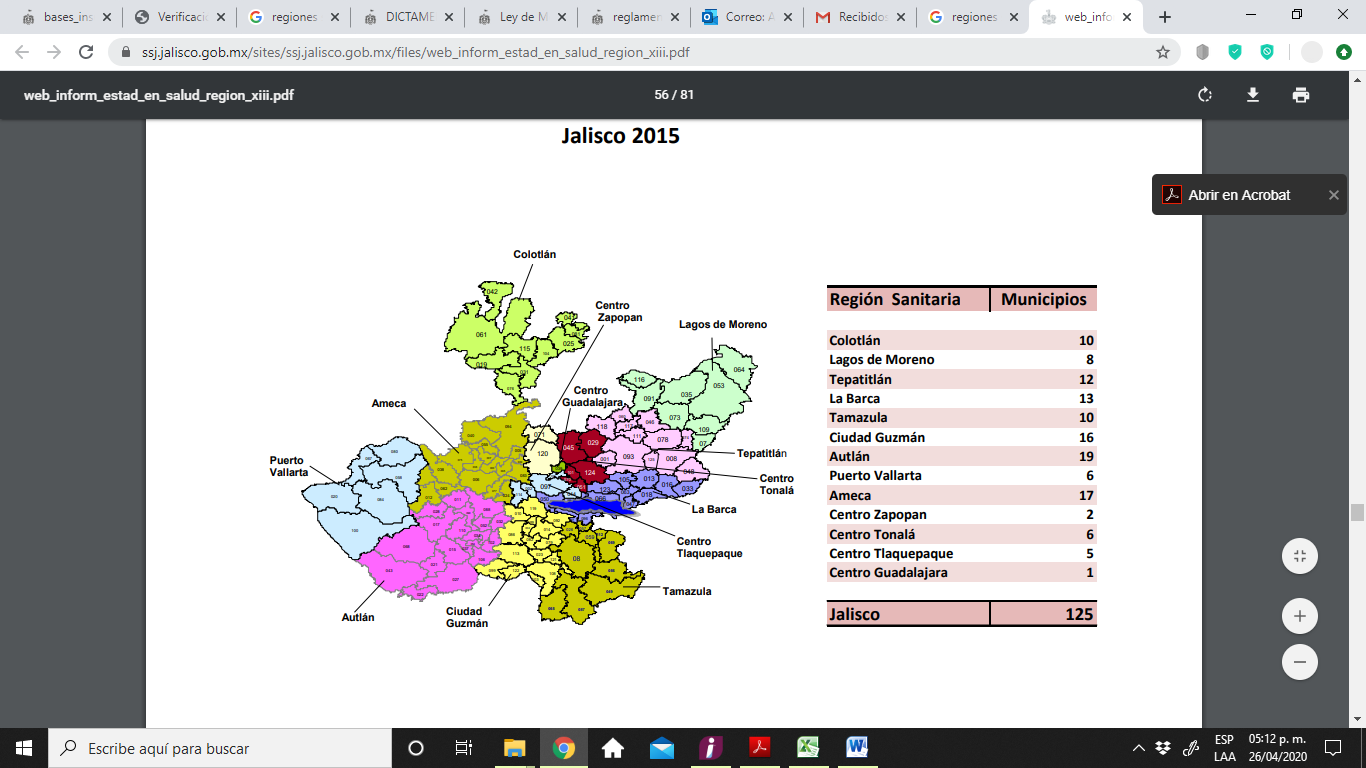 Para efectos de la presente licitación se dividirá las jurisdicciones y zonas de aplicación por renglones mediante la zonificación y territorialidad que se expresa en las siguientes Regiones Sanitarias:Por lo que se podrá concursar cuando el PARTICIPANTE tenga el asentamiento principal de su negocio dentro de la cabecera de la región en la que concursa, es decir; el presente procedimiento de contratación se dividirá conforme los requerimientos técnicos que corresponde a cada región sanitaria. Para los reglones de la región 1-Colotlan hasta el renglón de la Región 8-Ameca, los concursantes podrán participar en 1 o hasta 8 de las regiones, siempre y cuando comprueben que tengan una sucursal en dicha región y respetando que tenga la sucursal dentro de la cabecera de la región, pudiendo así adjudicársele a un concursante de 1 hasta 8 de las regiones sanitarias en el interior del estado.El titular de la Jefatura de Vehículos y Combustibles del Organismo Público Descentralizado Servicios de Salud Jalisco, será el encargado de validar al responsable del personal que aprobará, verificará y supervisará los vehículos que ingresen a los distintos talleres mecánicos de cada una de las REGIONES SANITARIAS, descritas en el anexo Carta de Requerimiento.Mismos de los cuales también forman parte integral el parque vehicular de los hospitales regionales y comunitarios siguientes:Mismos de los cuales también forman parte integral el parque vehicular de los hospitales regionales y comunitarios siguientes:Mismos de los cuales también forman parte integral el parque vehicular de los hospitales regionales y comunitarios siguientes:Mismos de los cuales también forman parte integral el parque vehicular de los hospitales regionales y comunitarios siguientes:Mismos de los cuales también forman parte integral el parque vehicular de los hospitales regionales y comunitarios siguientes:Mismos de los cuales también forman parte integral el parque vehicular de los hospitales regionales y comunitarios siguientes:Mismos de los cuales también forman parte integral el parque vehicular de los hospitales regionales y comunitarios siguientes:Mismos de los cuales también forman parte integral el parque vehicular de los hospitales regionales y comunitarios siguientes:Para lo cual el participante, deberá conforme a los términos del anexo 11 (Comprobante de domicilio correspondiente al domicilio de la licencia municipal), tener el asentamiento de su negocio dentro de los límites territoriales que comprenden la región a concursar, debiendo además tener la capacidad técnica, logística y económica de auxiliar al parque vehicular dentro de la propia circunscripción territorial de la Región Sanitaria a concursar. Los listados de vehículos que se desglosan por región sanitaria y partida que corresponde se integran según sus claves de servicio de la siguiente manera:Numero consecutivo de servicio asignado + tipo de combustible (G= Gasolina. D=Diésel) + (tipo de insumo según corresponde (R=Refacción, refacciones o accesorios, MO= Mano de obra o Servicio), lo cual deberá ser tomado en consideración al integrar los costos respectivos a la propuesta presentada.LOS REQUISITOS QUE DEBERÁN DE CUMPLIR EL O LOS PROVEEDORES ADJUDICADOS SON:REFACCIONESLas refacciones deberán cumplir las normas de seguridad, fabricación y calidad vigentes por la autoridad competente, a fin de garantizar la duración del servicio, no se aceptarán piezas usadas, reconstruidas, de deshuesadero, ni de reciclaje; de  las refacciones sustituidas se deberá entregar evidencia fotográfica la cual se acompañara al momento de la entrega del vehículo, con excepción de aquellas que por disposiciones legales en materia de medio ambiente tengan que confinarse o almacenarse a través del Taller adjudicado.GARANTIAEl o Los proveedores adjudicados deberán contemplar una garantía mecánica de 3 meses o 7 mil kilómetros, lo que ocurra primero, excepto las partes eléctricas y/o electrónicas, misma que deberá estar plasmada en la orden de servicio. AREA DE TRABAJOLa superficie de área de trabajo de “PROVEEDOR ADJUDICADO”, deberá contar con áreas destinadas para recepción, revisión, compostura y entrega vehículos, tendrán que realizarse en el domicilio que establezca su propuesta técnica, salvo aquellos casos en los que la reparación se realice en tránsito o en instalaciones de y a solicitud de la contratante.Los talleres deberán tener por lo menos las siguientes áreas de trabajo:Área de recepción y entrega de vehículosÁrea de oficinasÁrea de almacén y refaccionesÁrea de trabajoSERVICIOS DE GRUAEl o los proveedores adjudicados se harán responsable las 24 horas del día, de cubrir el traslado del vehículo mediante el servicio de grúa, cuando el vehículo sufra una falla mecánica o percance por la cual ya no pueda circular y sea necesario el traslado al lugar donde se prestará el servicio para su reparación, durante la vigencia del contrato. SISTEMA ADMINISTRATIVOEl o los proveedores adjudicados deberán de contar con un sistema administrativo, en el cual se llevará el control del ingreso y salida de la unidad, mediante una orden de servicio inventariando y describiendo el servicio a realizarse, así mismo deberá de llevar un registro de cada servicio realizado al vehículo.REVISION DE SERVICIO El o los proveedores adjudicados podrán en cualquier momento ser revisados o auditados respecto de la prestación de los servicios y cumplimiento de criterios de evaluación, por lo que deberán otorgar todas las facilidades para que el personal del área requirente visite sus instalaciones, con el propósito de verificar los trabajos, así como la estancia de los vehículos en el domicilio, entre otros. Para el caso de encontrar alguna anomalía en la visita, se elaborará un acta circunstanciada para dar constancia de los hechos, y se procederá a las penalizaciones y sanciones que para tal efecto se estipulen en el contrato correspondiente y/o la terminación anticipada del mismo, según corresponda.De igual forma, el o los proveedores adjudicados acataran las implementaciones e indicaciones administrativas que para tal efecto emita el área requirente, mismas que tengan por objeto mejorar el control y la operación de los servicios.PLANTILLA DE PERSONAL El o los proveedores adjudicados deberá contar al menos con la siguiente plantilla:Se deberá considerar en la cotización los gastos menores que se deriven de la reparación. (tornillería que tenga que reemplazarse, algún punto de soldadura, sacar birlos o tornillos estopas, consumibles, limpieza de las piezas y/o sistemas a reparar ) Así como mano de obra.Cada una de la (s) reparación (es) se solicitará (n) y se pagarán de forma individual (entregas parciales).Toda reparación deberá tener una secuencia fotográfica de por lo menos cuatro fotografías, una al recibir la unidad, una a la mitad del proceso de reparación, una de las piezas sustituidas y una más a la entrega de la unidad.TIEMPOS DE ENTREGALos tiempos de entrega para los siguientes conceptos son los siguientes:Los conceptos no comprendidos en el cuadro que antecede, el licitante adjudicado deberá señalar el tiempo de entrega por cada servicio, debiendo tomar en cuenta que si al término de este plazo no se ha reparadola unidad se recogerá y se aplicaran las sanciones y penalizaciones correspondientes.Deberá señalar la garantía de su servicio en la cual especificará a detalle en qué casos no aplica la garantía ofertada.El PARTICIPANTE entregará junto con su propuesta Técnica la siguiente documentación:ACREDITACION CAPACITACION DE PERSONALEl PARTICIPANTE deberá acreditar la capacitación de su personal y perfil solicitado mediante cualquiera de los siguientes documentos: Constancia, Certificado, DC3 o documento oficial, en original y copia para su cotejo.CARTA DE RESPALDOCarta de respaldo del o los fabricantes de Lubricantes y Anticongelante, emitida a favor del participante, mediante la cual el fabricante acredite documentalmente que los productos a utilizar, es proveedor al menos de una armadora de vehículos en México y que cuenta mínimo con dos homologaciones mundiales vigentes para la calidad de los aceites de automotores y marcas de motores.POLIZA DE SEGUROPóliza de seguro vigente (póliza de responsabilidad civil) de cobertura amplia, por un monto de hasta $3´000,000.00 (Tres millones de pesos 00/100 moneda nacional) que abarque daños a terceros y deberá estar vigente al momento de presentar la propuesta, en caso de resultar adjudicado deberá ampliar la vigencia hasta por el término que se establezca en el contrato; así también el participante deberá considerar hacerse responsable, en caso de robo, del pago de deducible correspondiente a los vehículos propiedad del Organismo Público Descentralizado Servicios de Salud Jalisco, y/o podrá presentar póliza por robo por un monto de hasta$3´500,000. 00 (Tres millones quinientos mil pesos 00/100 moneda nacional) a los vehículos que se encuentren a su resguardo.El Organismo Público Descentralizado Servicios de Salud Jalisco, adquirirá en el periodo comprendido de la fecha de fallo de la presente al __ de __________ del ______ y conforme a sus necesidades alguno de los servicios antes enlistados según el precio que mejor convenga y que haya decidido el Comité de Adquisiciones como las mejores propuestas en cuanto precio, costo y beneficio, el número de servicios a adquirir de la lista antes mencionada no tiene límite alguno más que el presupuesto total previamente asignado y autorizado para el presente proceso de contratación, es decir la Contratante elegirá del Catálogo de Servicios, alguno de los servicios que sean de su necesidad y las veces que sean requeridas hasta agotarse el presupuesto.Todos y cada uno de los bienes, los cuales son descritos en el anexo Catálogo de Servicios y los cuales son objeto materia del presente proceso licitatorio, cumplen invariablemente con todas y cada una de las disposiciones aplicables, manuales y catálogos que establezcan las leyes y normas aplicables.Los servicios a requerir son los que se señalan en el Catálogo de Servicios, el tipo y diversidad de los vehículos es enunciativo y no limitativo, por lo que se podrán incorporar o desincorporar conforme a las necesidades del Organismo Público Descentralizado Servicios de Salud Jalisco. Para los conceptos no considerados, el Adjudicado informara al área requirente, así mismo, procederá a Cotizar él y otros dos talleres, el precio más bajo es el que se autorizara, previo análisis de la información presentada.La presente licitación deberá de incluir como excepción aquellos vehículos que requieran mantenimiento preventivo y correctivo de equipo especializado, modificado, códigos sonoros y vehículos blindados, así como los que presenten cualquier característica especial que no esté descrito en el parque vehicular.Queda estrictamente prohibido que el participante adjudicado subcontrate el servicio de un vehículo a un tercero. La subcontratación de algún servicio conllevará a la inmediata cancelación del contrato resultado del presente proceso de adquisición.RENGLONREGION SANITARIAMUNICIPIOS11-Colotlán1022-Lagos de Moreno833-Tepatitlán1244-La Barca1356-Ciudad Guzmán1667-Autlan1978-Puerto Vallarta689-Ameca17911-Tonalá6Región Sanitaria 1 ColotlánRegión Sanitaria 1 ColotlánNumero de municipio.Municipio.19Bolaños.25Colotlán.31Chimaltután.41Huejúcar.42Huejuquilla El Alto.61Mezquitic.76San Martín de Bolaños.81Santa María de los Ángeles.104Totatiche.115Villa Guerrero.HOSPITAL COMUNITARIOHC COLOTLANHOSPITAL HUEJUQUILLAHC HUEJUQUILLARegión Sanitaria 2 Lagos de Moreno.Región Sanitaria 2 Lagos de Moreno.Numero de municipio.Municipio.35Encarnación de Díaz.53Lagos de Moreno.64Ojuelos de Jalisco.72San Diego de Alejandría.73San juan de los lagos.91Teocaltiche.109Unión de San Antonio.116Villa Hidalgo.HOSPITAL REGIONAL.HR LAGOSHOSPITAL COMUNITARIOHC ENCARNACIONHOSPITAL COMUNITARIOHC OJUELOSHOSPITAL COMUNITARIOHC SAN JUANHOSPITAL COMUNITARIOHC TEOCALTICHERegión Sanitaria 3 Tepatitlán.Región Sanitaria 3 Tepatitlán.Numero de municipio.Municipio.48Jesús María.60Mexticacán.74San Julián.78San Miguel el Alto.93Tepatitlán de Morelos.111Valle de Guadalupe.117Cañadas de Obregón.118Yahualica de González Gallo125San Ignacio Cerro Gordo.HOSPITAL REGIONALHR TEPATITLANHOSPITAL REGIONALHR YAHUALICAUnidad Especializada para la Atención Obstétrica y NeonatalUEAON SAN MIGUEL EL ALTORegión Sanitaria 4 La Barca.Región Sanitaria 4 La Barca.Numero de municipio.Municipio.13Atotonilco El Alto.16Ayotlán.18La Barca.30Chapala.33Degollado.47Jamay.50Jocotepec.63Ocotlán.66Poncitlán96Tizapán el Alto105Tototlán.107Tuxcueca.123Zapotlán del rey.HOSPITAL REGIONALHR LA BARCAHOSPITAL COMUNITARIOHPC ATOTONILCOHOSPITAL COMUNITARIOHC JOCOTEPECUnidad Especializada para la Atención Obstétrica y NeonatalUEAON OCOTLANRegión Sanitaria 6 Ciudad Guzmán.Región Sanitaria 6 Ciudad Guzmán.Numero de municipio.Municipio.4Amacueca.10Atemajac de Brizuela.14Atoyac.23Zapotlán El Grade.79Gómez Farías.82Sayula.86Tapalpa.89Techaluta de Montenegro.92Teocuitatlán de Corona.99Tolimán.103Tonila.108Tuxpan.113San Gabriel.119Zacoalco de Torres.121Zapotiltic.122Zapotitlán de Vadillo.HOSPITAL REGIONALHR GUZMANHOSPITAL COMUNITARIOHC SAYULARegión Sanitaria 7 Autlán.Región Sanitaria 7 Autlán.Numero de municipio.Municipio.11Atengo.15Autlán de Navarro.17Ayutla21Casimiro Castillo22Cihuatlán.27Cuautitlán de García Baragán.28Cuautla32Chiquilistlán.34Ejutla37Grullo, El.43Huerta, La.52Juchitlán.54Limón, El.68Villa purificación.88Tecolotlán.90Tenamaxtlán.102Tonaya.106Tuxcacuesco.110Unión de Tula.HOSPITAL REGIONALHR AUTLANHOSPITAL COMUNITARIOHC CIHUATLANHOSPITAL COMUNITARIOHPC GRULLOHOSPITL COMUNITARIOHC HUERTARegión Sanitaria 8 Puerto Vallarta.Región Sanitaria 8 Puerto Vallarta.Numero de municipio.Municipio.20Cabo Corriente.58Mascota.67Puerto Vallarta.80San Sebastián del Oeste.84Talpa de Allende.100Tomatlán.HOSPITAL REGIONALHR VALLARTAHOSPITAL COMUNITARIOHC MASCOTAHOSPITAL COMUNITARIOHC TOMATLANRegión Sanitaria 9 Ameca.Región Sanitaria 9 Ameca.Numero de municipio.Municipio.3Ahualulco de Mercado.5Amatitán.6Ameca.7San Juanito de Escobedo.9Arenal, El.12Atenguillo.24Cocula.36Etzatlán.38Guachinango.40Hostotipaquillo.55Magdalena.62Mixtlán.75San Marcos.77San Martín de Hidalgo.83Tala.94Tequila.95Teuchitlán.HOSPITAL REGIONALHR AMECAHOSPITAL REGIONALHR COCULAHOSPITAL REGIONALHR MAGDALENAUnidad Especializada para la Atención Obstétrica y NeonatalUEAON TALARegión Sanitaria 11 Tonala Región Sanitaria 11 Tonala Numero de municipio.Municipio.101Tonala45Ixtlahuacan29cuquio70El Salto51Juanacatlan124ZapotlanejoCANTIDAD MÍNIMO INDISPENSABLEPERSONALCAPACITACIÓN RECIENTE1JEFE DE MECÁNICOSDENTRO DE UNPERIODO DE 3 AÑOS5MECÁNICOSDENTRO DE UNPERIODO DE 3 AÑOS1ADMINISTRATIVODENTRO DE UNPERIODO DE 1 AÑO1DENTRO DE UNPERIODO DE 1 AÑOCONCEPTOTIEMPO DE ENTREGA (DÍAS HÁBILES)LUBRICACION1SERVICIO MENOR Y MAYOR1SERVICIO DE MONTAR Y DESMONTAR LLANTA1EMBRAGUE2SERVICIO DE ROTACIÓN1SERVICIO DE ALINEACIÓN1SERVICIO DE BALANCEO1SERVICIO DE FRENOS1SERVICIO DE DETALLADO AUTOMOTRIZ2SERVICIO DE FRENOS DELANTEROS1SERVICIO DE FRENOS TRASEROS1SERVICIO DE SISTEMA DE ESCAPE AUTOMOTRIZ PARA PICK-UP1SERVICIO DE SISTEMA DE ESCAPE AUTOMOTRIZ PARA SEDAN1SUSPENSIÓN2ELECTRICO2